Različitost reljefnih oblika u svijetuPustinjski reljefVADI - suha dolina povremenih vodotokova u pustinjama OAZA - područje u pustinji u kojem se pojavljuje vodaDINE (SIPINE) – brežuljci od pijeskapustinje mogu biti kamenite, šljunčane i pješčane.širenje pustinja se naziva D E Z E R T I F I K A CI J AOAZA:                                                          DINA: 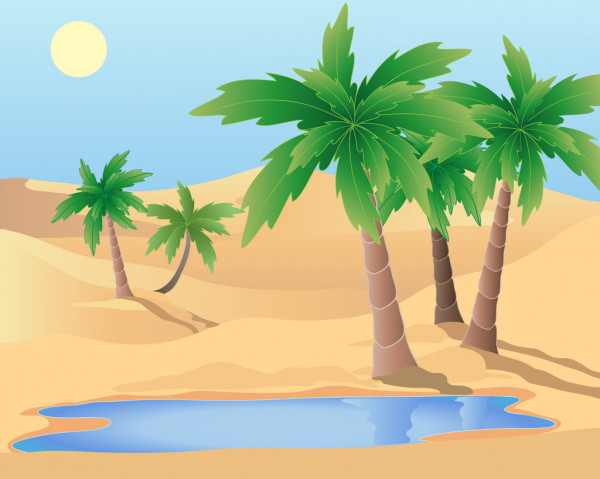 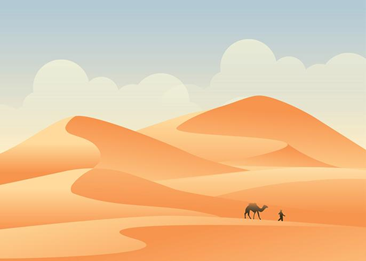 Ledenjački reljefledenjačke dolineledenjačka jezeraledenjački zaljev: F J O R D - dugačak, uzak i dubok morski zaljev strmih obala koji je nastao potapanjem ledenjačke doline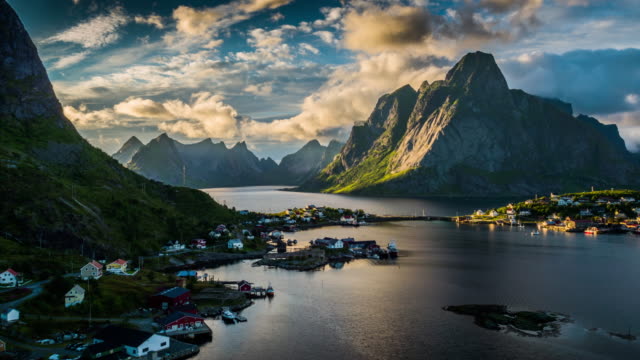 najviše fjordova ima u Norveškojfjord- video ( 2:16 minute) https://youtu.be/rJrVP43MZYI